Министерство науки  и высшего образования РФФедеральное государственное бюджетное учреждение наукиСибирский федеральный научный центр агробиотехнологий Российской академии наукФГБОУ ВО Новосибирский государственный аграрный университет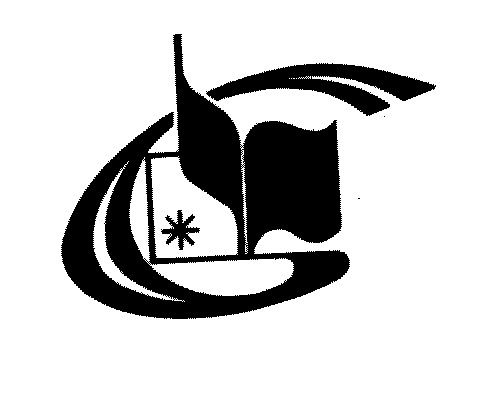 Информационное письмо №1УВАЖАЕМЫЕ КОЛЛЕГИ!Приглашаем Вас принять участие вVII МЕЖДУНАРОДНОЙ  НАУЧНО-ПРАКТИЧЕСКОЙ КОНФЕРЕНЦИИ «НОВЕЙШИЕ НАПРАВЛЕНИЯ РАЗВИТИЯ АГРАРНОЙ НАУКИ 
В РАБОТАХ МОЛОДЫХ УЧЕНЫХ»,
которая состоится 15-17 октября . 
Для участия приглашаются молодые ученые научно-исследовательских и высших учебных заведений, аспиранты, магистры и бакалавры ВУЗов.НАУЧНЫЕ НАПРАВЛЕНИЯ КОНФЕРЕНЦИИ:● Земледелие, растениеводство и кормопроизводство● Защита растений● Биохимия и физиология растений● Экология и рациональное использование природных ресурсов в АПК● Зоотехния и биотехнология● Ветеринарная медицина● Механизация, электрификация и автоматизация● Переработка и хранение сельскохозяйственной продукции● Цифровое сельское хозяйство● Экономика и земельные отношения в сфере АПК ● Законодательство в сфере АПКЗаявка на участие и публикуемые материалы должны бытьнаправлены до 15 августа 2019 года в адрес оргкомитета.Точное место проведения конференции сообщим дополнительново 2 информационном письме.ОРГАНИЗАЦИОННЫЙ КОМИТЕТ КОНФЕРЕНЦИИ:Председатель организационного комитета:Кашеваров Николай Иванович – академик РАН, д. с.-х.н., директор СФНЦА РАН;Денисов Александр Сергеевич – д.т.н., профессор, ректор ФГБОУ ВО Новосибирский ГАУ.Сопредседатели:Донченко Александр Семенович – академик РАН, д.в.н., научный руководитель СФНЦА РАН;Власенко Наталия Григорьевна – академик РАН, д.б.н., заведующий лабораторией защиты растений СибНИИЗиХ СФНЦА РАН;Рудой Евгений Владимирович – д.э.н, профессор, проректор по научной работе ФГБОУ ВО Новосибирский ГАУ.Члены организационного комитета:Давыдова Наталья Викторовна – к.с.-х.н., начальник информационного отдела СФНЦА РАН;Чуликова Наталья Cергеевна – к.с.-х.н., председатель СМУ СФНЦА РАН, ведущий научный сотрудник лаборатории защиты растений СибНИИЗиХ СФНЦА РАН;Леонова Марина Александровна – к.в.н., старший научный сотрудниклаборатории болезней молодняка ИЭВСиДВ СФНЦА РАН;Нициевская Ксения Николаевна – к.т.н., ведущий научный сотрудник отдела научных направлений исследований комплексной переработки с-х сырья СибНИТИП СФНЦА РАН;Хазов Михаил Викторович – научный сотрудник лаборатории силосных культур СибНИИ кормов СФНЦА РАН;Клименко Денис Николаевич – к.т.н., ведущий научный сотрудник лаборатории изучения физических процессов в машинах и механизмах СибФТИ СФНЦА РАН;Мизгирёва Ольга Фёдоровна – младший научный сотрудник лабораториирегуляции микробиоценозов сельскохозяйственных животных и растенийСибНИПТИЖ СФНЦА РАН;Сухопаров Александр Александрович – к.т.н., старший научный сотрудник лаборатории уборки и обработки урожая зерновых культур СибИМЭ СФНЦА РАНЗяблицева Яна Юрьевна – к.э.н., старший научный сотрудник лаборатории инновационного обеспечения АПК СибНИИЭСХ СФНЦА РАН;Пчельников Александр Владимирович – к.т.н., зав. лабораторией кафедры надежности и ремонта машин, председатель СМУиС ФГБОУ ВО Новосибирский ГАУ.Рабочий язык конференции – русский.ЗА ПУБЛИКАЦИЮ СТАТЬИ ПЛАТА НЕ ВЗИМАЕТСЯ!Докладчикам выдается сертификат участника.К началу работы конференции будет издан сборник трудов молодых ученых в печатном виде.Электронный сборник будет опубликован на официальном сайте СФНЦА РАН http://sfnca.sorashn.ru, а также сборник материалов конференции будет размещен в электронной базе данных РИНЦ НЭБ РФ постатейно.ПОРЯДОК РАБОТЫ КОНФЕРЕНЦИИ15 октября 2019 г.Заезд участников конференции16 октября 2019 г.9.00-10.00 – регистрация участников конференции10.00-11.00 – пленарное заседание11.00-11.30 – перерыв11.30-17.00 – работа по секциям17 октября 2019 г.Отъезд участников конференцииРазмещение участников за счет направляющей стороны.Материалы конференции будут опубликованы к началу конференцииУСЛОВИЯ УЧАСТИЯДля участия в работе конференции в срок до 15 августа 2019 года необходимо прислать статью и регистрационную форму на e-mail: konfsfncaran@yandex.ru. Название файла: ФИО_статья.dос и ФИО _анкета.dос. В ТЕМЕ ПИСЬМА НЕОБХОДИМО УКАЗАТЬ НАПРАВЛЕНИЕ РАБОТЫ КОНФЕРЕНЦИИ.От одного автора или в соавторстве принимается не более 1 статьи.Для бакалавров, магистров и аспирантов необходимо указать научного руководителя.Авторы принимают на себя ответственность за содержание материалов, представленных для публикации. Авторы несут ответственность за направление в редакцию уже ранее опубликованных статей или статей принятых к печати другими изданиями. Подавая статью в редакцию, автор подтверждает, что редакции передается бессрочное право на оформление, издание, передачу сборника с опубликованным материалом автора для целей реферирования статей из него в любых Базах данных. Статьи могут присылать кандидаты и доктора наук, возрастом до 40 лет.Уникальность статьи должна быть не менее 70%. Вместе с материалами для публикации предоставляется скриншот с результатом проверки статьи на антиплагиат.Оргкомитет конференции оставляет за собой право без объяснения причин не публиковать материалы, не соответствующие тематике или оформленные не по требованиям конференции.Регистрационные формы на участие в очном участие в конференции принимаются одновременно со статьями (см. информацию в анкете участника). Адрес оргкомитета: 630501, Новосибирская область, Новосибирский район, р.п. Краснообск, СФНЦА РАН, Совет молодых ученыхОтветственные за проведение конференции: Тел (факс).: 8(383)348-49-05, Тел (факс).: 8 (383) 348-06-55Чуликова Н.C. – председатель СМУ СФНЦА РАН, natalya-chulikova@yandex.ru, konfsfncaran@yandex.ru.Требования к оформлению статей1. В электронном варианте статья должна быть выполнена в редакторе MicrosoftWord и сохранена в формате RTF, либо DOC.Формат страницы А4, ориентация книжная, все поля – . Шрифт – TimesNewRoman, размер шрифта – 14, интервал – 1,5, выравнивание – по ширине листа, абзацный отступ – 1,25.Страницы не нумеруются. Число авторов одного доклада не должно превышать четырех человек.Ссылки на использованные источники даются по тексту и обозначаются цифрами в квадратных скобках в порядке цитирования. Библиографический список оформляется в соответствии с Приложением 1.Объем статьи – до 4 машинописных страниц (без учета информационной карты участников). Пример оформления «Приложение 2».2. Рисунки, используемые в статье, должны дополнительно прилагаться отдельными файлами в исходном формате. Разрешение иллюстраций не должно быть больше 600, не меньше 200 dpi в реальную величину.3. Таблицы, схемы и формулы должны быть выполнены в редакторе MicrosoftWord. 4. Материалы конференции будут напечатаны в черно-белом изображении. Просим учесть это при представлении графиков и рисунков. 5. Необходимо заполнить регистрационную форму участника.РЕГИСТРАЦИОННАЯ ФОРМА УЧАСТНИКА*Фамилия _________________________________________Имя _____________________________________________Отчество _________________________________________Место работы _____________________________________Должность, ученая степень, ученое звание _____________Обучение в аспирантуре, докторантуре  _______________Телефон (с кодом города) ___________________________email:_____________________________________________Название статьи ____________________________________Соавторы __________________________________________Секция конференции _________________________________Участие (очное, заочное)______________________________*Уважаемые авторы, отправка ваших материалов для публикации в сборнике материалов данной конференции и заполнение данной регистрационной формы является вашим согласием на публикацию (электронное издание) с последующим размещением сборника в электронной базе данных РИНЦ НЭБ РФ»Приложение 1Примеры оформления библиографических ссылок:ЖурналЗахаренко В.А., Захаренко А.В. Экономические аспекты применения пестицидов в системе фитосанитарной стабилизации земледелия России // Агрохимия. – 2003. – № 11. – С. 85–96.МонографияШорин П.М., Малиновский Б.Н., Мирошниченко В.Ф. Сорго – ценная кормовая культура. – М.: Колос, 1973. – 109 с.СборникГончаров П.Л., Гончарова А.В. Селекция кормовых трав в лесостепи Приобья // Селекция сельскохозяйственных растений: итоги и перспективы: сб. науч. тр. – Новосибирск: изд-во СО РАСХН, 2005. – С. 49–58.ГОСТГОСТ 12037–66. Семена и посадочный материал сельскохозяйственных культур. – М.: Изд-во стандартов, 1977. – 23 с.ПатентПат. № 2277908 A61K(Российская Федерация). Водорастворимое средство, обладающее противовирусной активностью, на основе соединения серебра с цистином и способ его получения / В.В. Третьяков, В.Н. Сильников, В.В. Власов и др.; № 26245;заявл. 25.11.05; опубл. 20.06.06; Бюл. № 17.Электронный ресурсГосударственная программа Российской Федерации "Охрана окружающей среды" на 2012–2020 годы. Постановление Правительства РФ от 15 апреля 2014 г. N 326. Система ГАРАНТ. – [Электронный ресурс]: http://base.garant.ruПриложение 2Статьи оформляются по следующей форме:   УДКВОПРОСЫ УПРАВЛЕНИЯ КАЧЕСТВОМ ПЕРЕРАБОТКИИ ХРАНЕНИЯ СЕЛЬСКОХОЗЯЙСТВЕННОЙ ПРОДУКЦИИИванов В.А., Петров Н.И.Научный руководитель- канд.с.-х. наук Петров И.И.**(для бакалавров, магистров и аспирантов)Полное название учреждения, город, странаe-mail:Основной текстИспользованные источники:Панфилов В.А. Диалектика пищевых технологий // Хранение и переработка сельхозсырья. – 2004. – №6. – С. 17–22.Гусаков А.Г. Система агротехнопарков как основа развития агропромышленного комплекса РФ [Электронный ресурс]. – http://magmu.ru/index.php